До уваги суб'єктів господарювання!!!!!!!В Україні з 14 січня 2021 року почав діяти закон, який дозволяє штрафувати підприємців за клієнтів і працівників без масок. Відповідний закон ухвалила Верховна Рада 17 грудня 2020 року. 13 січня 2021 року вищезазначений Закон офіційно опублікувала газета «Голос України».Згідно з новим законом, юридична особа чи фізична особа-підприємець сплачуватимуть штраф за допуск людей у приміщення чи громадський транспорт без маски чи респіратора, який прикриває ніс і рот. Крім того, штрафи передбачені як за відсутність попереджень про те, що у приміщенні чи транспорті потрібно перебувати в масці, так і за відсутність реакції на клієнтів, відвідувачів чи пасажирів, які перебувають без масок.Як бізнес повинен реагувати на клієнтів без масок?Автори закону визначили кілька варіантів реакції на клієнтів, відвідувачів чи пасажирів без масок:усне зауваження;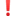 припинення обслуговування;виклик поліції з повідомленням про адміністративне правопорушення.Розмір штрафів!!!!!Штрафи для підприємців, які впускають на територію своїх приміщень чи у транспорт людей без масок, становитимуть від 200 до 300 неоподатковуваних мінімумів доходів громадян (при неоподатковуваному мінімумі доходів громадян у 17 грн – від 3400 до 5100 грн).Аналогічні штрафи також передбачено за неносіння маски працівниками суб’єктів господарювання або безпосередньо фізичною особою-підприємцем.Термін дії закону!!!!!Згідно з законом, він діятиме на період карантину. Наразі карантин в Україні діє до 28 лютого.Посилання на Закон нижче https://zakon.rada.gov.ua/laws/show/1113-20?fbclid=IwAR2w_Uym-W69aWyarkxr-MCUUiy88KBEh0xU99AuVVN4k-qqN33nZqz9HRs#Text